Görüntülü Konferans yapmak için ne yapmalıyım?Görüntülü Konferans yapabilmek için öncelikle “ https://konferanstalep.saglik.gov.tr/ “ adresine girmeniz gerekmektedir.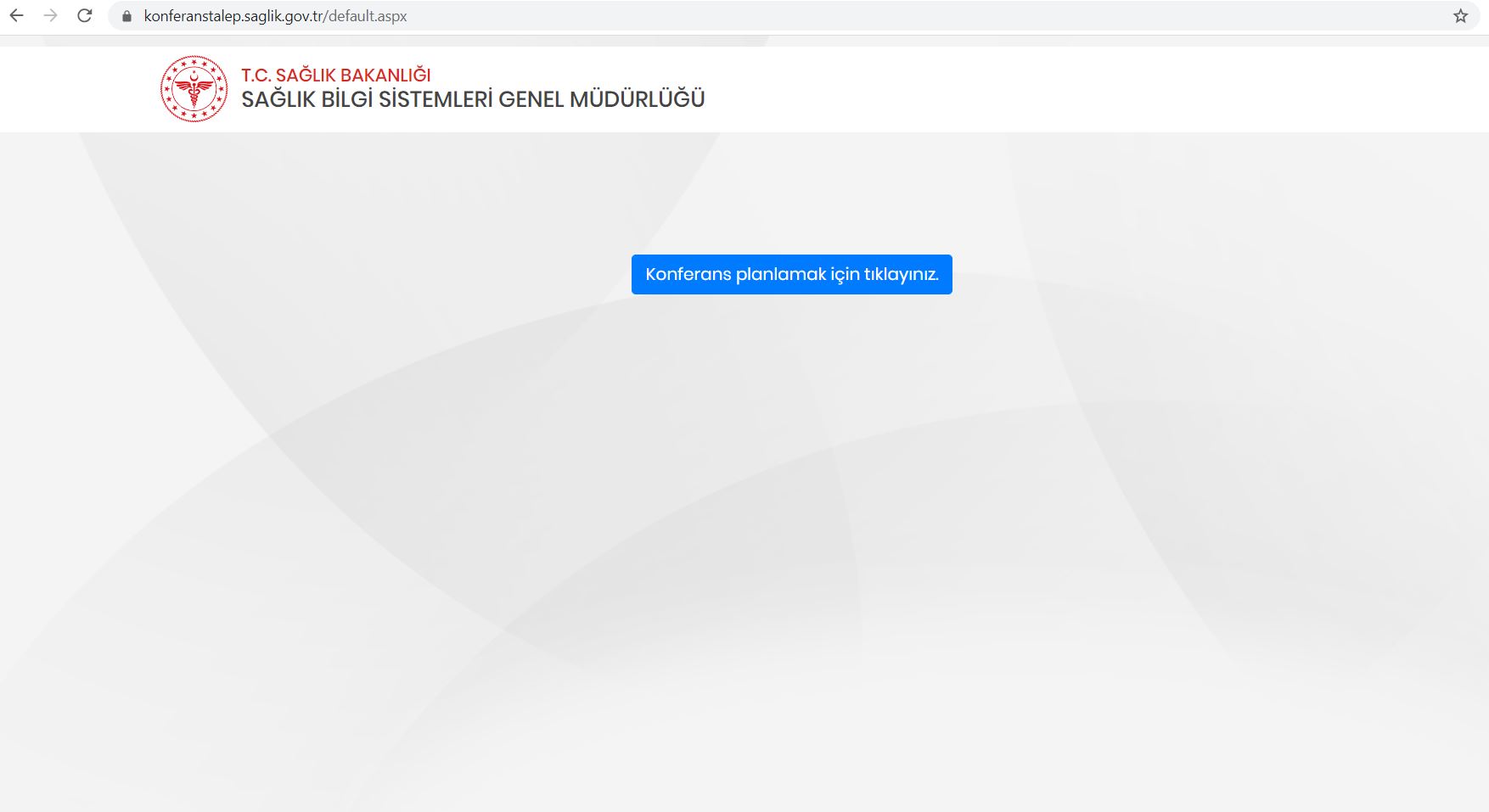  Siteye giriş yaptıktan sonra “ Konferans planlamak için tıklayınız “ butonuna tıklıyoruz.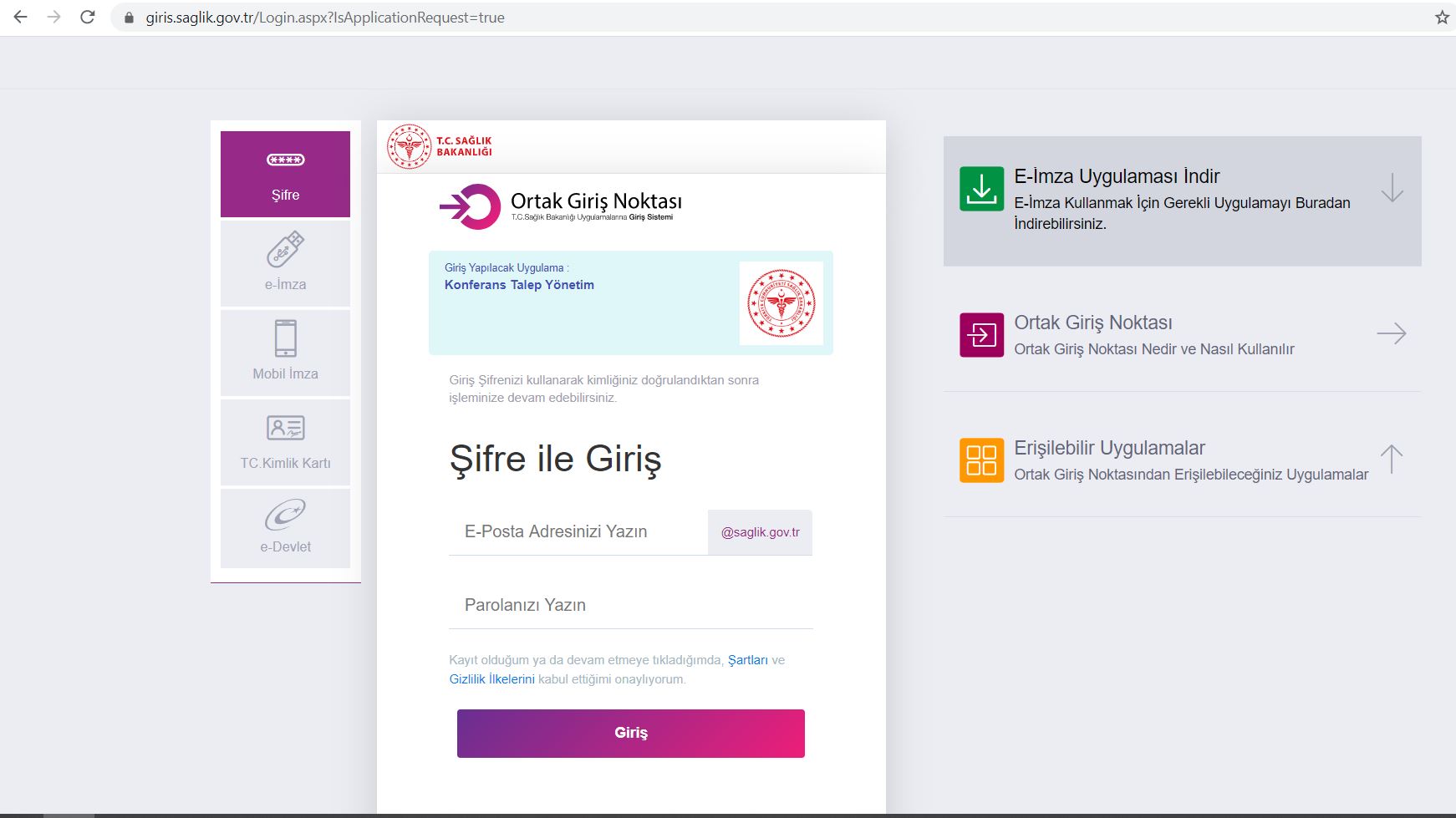 Sonra ki aşamada karşımıza gelen Ortak Giriş Noktası seçeneklerinden biri ile giriş yapıyoruz.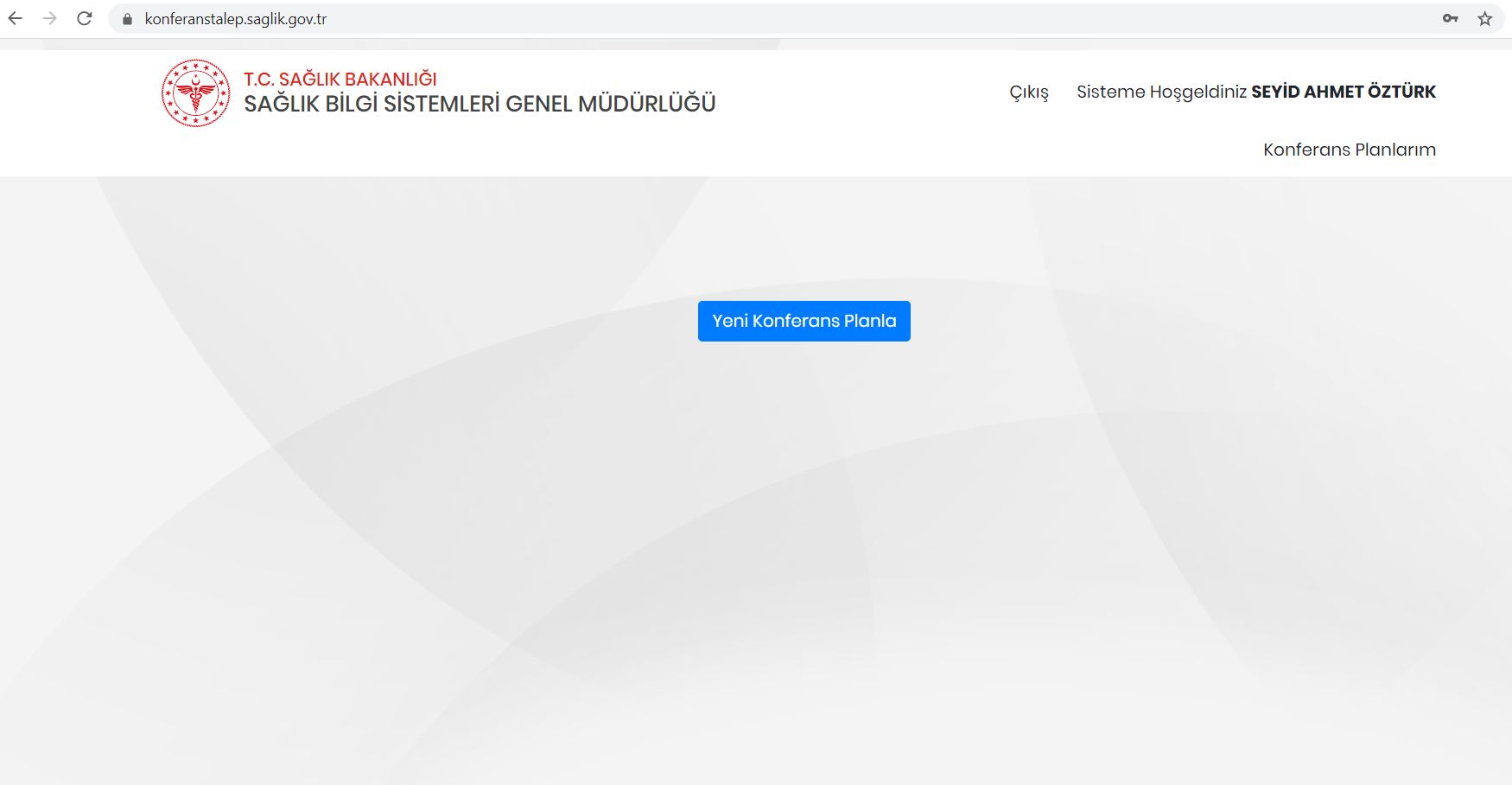 Daha sonra karşımıza gelen “ Yeni Konferans Planla “ butonuna tıklıyoruz.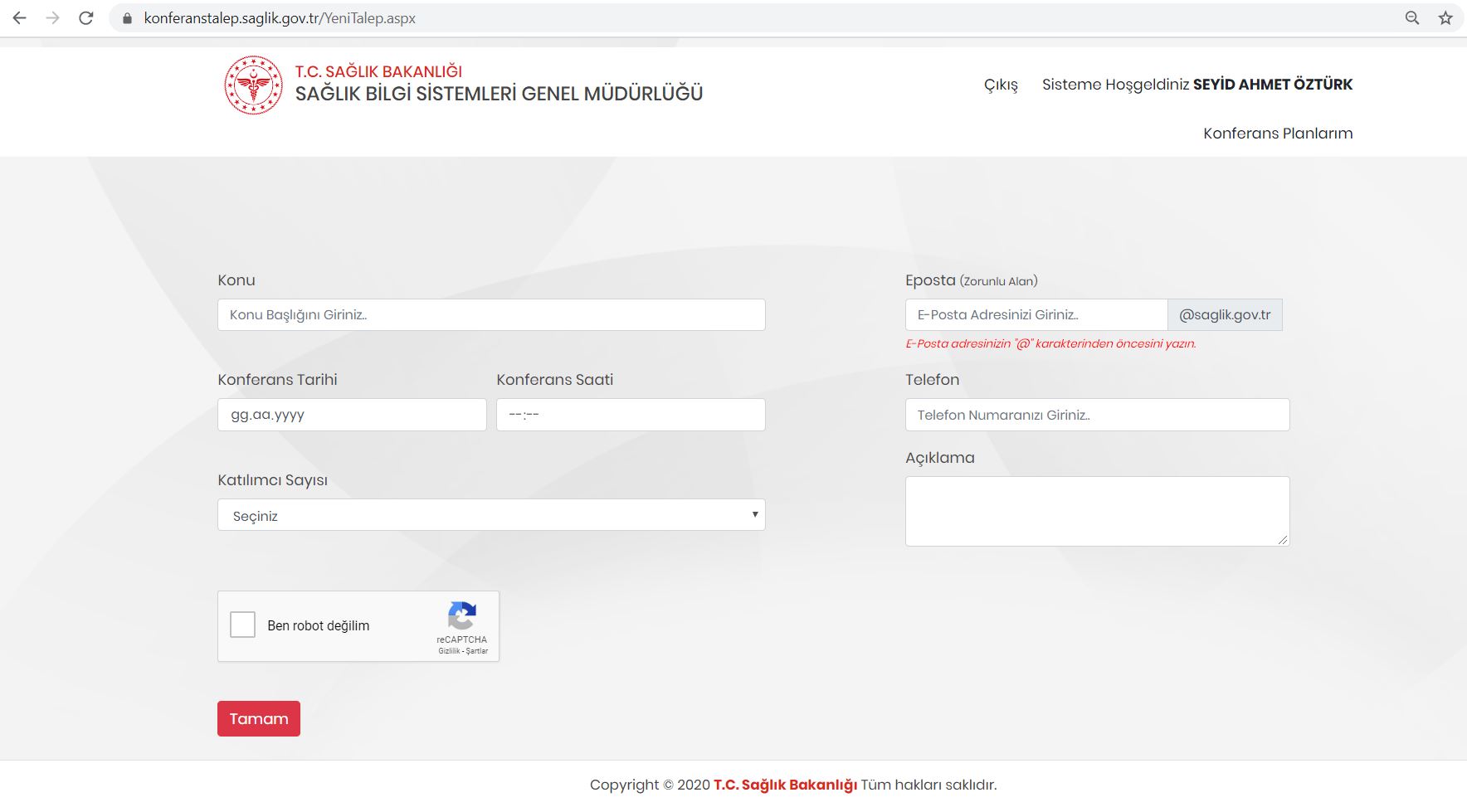 Son olarak karşımıza gelen ve istenilen bilgileri eksiksiz doldurarak “Tamam“ butonuna basarak konferans talebi oluşturuyoruz. Konferans talebi Sistem yöneticisi tarafından alınıp konferans için moderatör atanarak talep onaylanır. 